Увеличен размер пени за просрочку коммунальных платежей до 17% в годПравительство РФ одобрило законопроект, который предусматривает увеличение размера пени до одной 170-ой ставки рефинансирования Центробанка от суммы долга за каждый день просрочки. 

"Получается более 17% годовых, что соответствует ставке по потребительскому кредиту", - пояснил заместитель министра строительства и ЖКХ Андрей Чибис. 

Кроме того, документ предполагает введение упрощенного порядка взыскания задолженности и запрет на регистрацию сделок с недвижимостью в случае просрочки. Законопроект также даст возможность отключать потребителю любую услугу, если у него задолженность за ЖКУ. 

Власти также хотят разрешить коммунальщикам отключать должников от любых услуг. 
Андрей Чибис подчеркнул, что требования как к участникам рынка, так и к потребителям, предполагается ужесточать и в дальнейшем. 

С 1 января 2015 года будут введены дополнительные повышающие коэффициенты за бесприборное потребление: если у жильцов нет индивидуальных приборов учета, коэффициенты будут ежеквартально повышаться до 20% по отношению к текущим нормативам потребления. 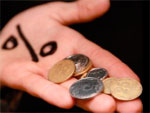 